Ex. 5                                                A1                                                                       WeatherAnswer the following questions: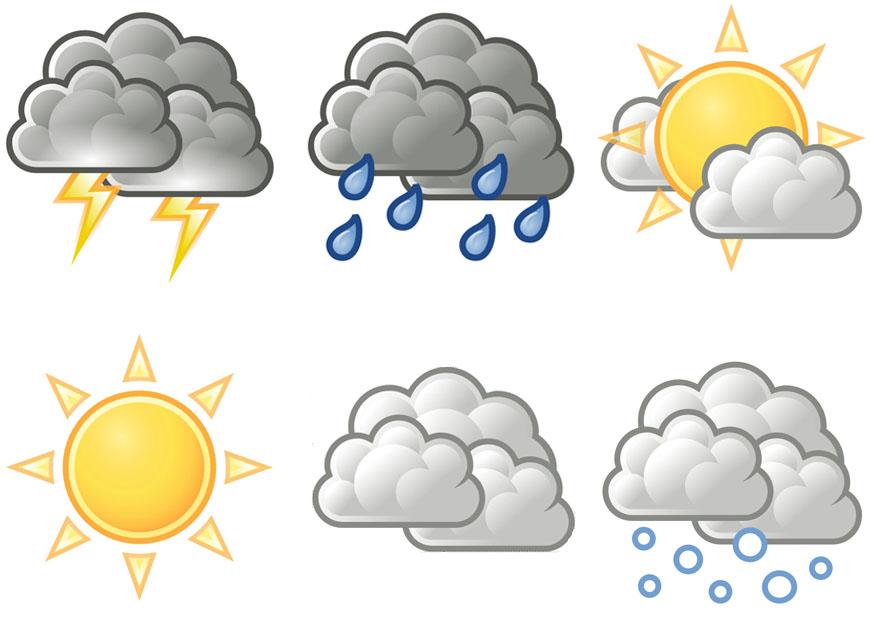 Which weather do you like the most? Which weather do you dislike the most?  ------------------------------------------------------------------------------------------------------------------------------------------------------------MARKING SCALE                20 marks Task Achievement                                                                                                10 Marks Excellent: 9-10  🙂👏	Considerable variety of ideas,  relevant to assigned topic, valid ideas organized clearlyVery Good: 7-8🙂	 Most content points elaborated, relevant to assigned topic, valid ideas organized clearly.Satisfactory:5-6 😐	Some valid ideas,somewhat choppy but main ideas stand outUnsatisfactory: 3-4 ️	Limited variety of ideas, hardly any content points elaborated, main ideas not always clear.Poor  :   0-2  ️ 	Insufficient treatment of topic,   ideas   often   confused   or   disconnected.   Language (Grammar and Vocabulary)                                                                     10 MarksExcellent: 8-10🙂👏	Wide range of appropriate vocabulary and structures ambitious attempts at complex language.  Hardly any spelling errors.Very Good: 5-7🙂	Good range of appropriate vocabulary and structures. Language is generally accurate, a few spelling errors.Satisfactory: 3-4😐	Adequate range of language chunks and vocabulary. A number of spelling errors may be present but they do not impede communication.Unsatisfactory: 1- 3️	Limited range of vocabulary. Spelling errors may obscure communication at timesPoor: ️ 0-2	Narrow, inadequate vocabulary, Illegible writing. A considerable number of errors which impede communicationName: ____________________________    Surname: ____________________________    Nber: ____   Grade/Class: _____Name: ____________________________    Surname: ____________________________    Nber: ____   Grade/Class: _____Name: ____________________________    Surname: ____________________________    Nber: ____   Grade/Class: _____Assessment: _____________________________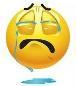 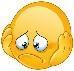 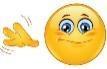 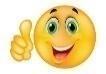 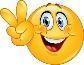 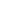 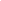 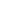 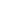 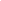 Date: ___________________________________________________    Date: ___________________________________________________    Assessment: _____________________________Teacher’s signature:___________________________Parent’s signature:___________________________